ИТОГОВЫЙ ОТЧЕТсистемы образования городского округа Похвистнево о результатах анализа состояния и перспектив развития системы образования                                               за 2013 годАнализ состояния и перспектив развития системы образования1.Вводная частьСоциально – экономическая ситуация в городском округе Похвистнево в 2013 году характеризуется ростом инвестиционной активности, сокращением  безработицы,  ростом  динамики оплаты труда граждан, увеличением бюджетной обеспеченности, улучшением демографической обстановки, ростом покупательской способности населения. С другой стороны зафиксировано снижение индекса промышленного производства, сокращение объема отгруженных товаров, работ и услуг предприятиями и организация городского округа Похвистнево.Демографическая ситуация в городе Похвистнево улучшилась за счет снижения смертности. За 2013 год  в городском округе родилось 356 детей и умерло 448 человек. За последние 10 лет это самый низкий показатель смертности.  Но, тем не менее, естественная убыль населения остается выше среднерегионального показателя. Миграционный прирост численности населения составил 156 человек (2012г-171). Численность населения на 1 января 2014 года увеличилась на 63 человека, составив 29201.По балансу трудовых ресурсов большинство населения городского округа занято в сфере торговли,  предоставлении жилищно-коммунальных услуг, социальной сфере и сфере государственного управления.На территории городского округа Похвистнево функционирует 21 образовательное учреждение (из них 7 являются юридически самостоятельными организациями), которые реализуют программы дошкольного, общего, дополнительного и профессионального образования.Анализ состояния и перспектив развития системы образования          1.1.Сведения о развитии дошкольного образованияУслуги дошкольного образования оказываются в 12 структурных подразделениях общеобразовательных учреждений (далее – СП). По итогам комплектования  на 01 октября 2013 года количество детей в детских садах составило 1450, что на 81 ребенка больше, чем в прошлом году. Общий охват детей дошкольными образовательными организациями составляет 58.4%. Из общего количества детей 1407 или 97% в возрасте от 3 до 7 лет, остальные – до 3 лет, 503 ребенка (37%) - это дети с особыми возможностями здоровья, которые  занимались в коррекционных группах.Очередность детей в детский сад по состоянию на 01.01.2013 составила 899 детей, на 01.01.2014 - 846 детей. Для решения проблемы очередности в городском округе разработана и действует программа «Развитие сети дошкольных образовательных учреждений». За счет реконструкции помещений ГБОУ СОШ № 7города Похвистнево в 2013 году введено 45 дополнительных мест для содержания детей. Оснащена группа на 20 мест в СП «Детский сад «Сказка» ГБОУ гимназии №1 города Похвистнево и СП "Детский сад «Лучики» ГБОУ СОШ № 7 города Похвистнево на 25 мест. Остается проблемной доступность дошкольного образования для детей младшего дошкольного возраста.Структурные подразделения трех школ, реализующие основную общеобразовательную программу дошкольного образования,   работают в статусе опорных образовательных учреждений по распространению передового педагогического опыта. Это СП «Детский сад «Планета детства» ГБОУ СОШ №7, работающее по теме  «Интегрированное образование», СП «Детский сад «Журавушка» ГБОУ СОШ №1 - «Коррекционно-развивающее сопровождение детей раннего возраста»  и  СП «Детский сад «Крепыш»  ГБОУ СОШ №3 -   «Применение здоровьесберегающих технологий в ДОУ». Также педагогические коллективы детских садов совместно с детьми принимают активное участие в городских, окружных и региональных  мероприятиях. Так в третьем открытом областном фестивале педагогического мастерства и творчества работников дошкольного образования Самарской области приняли участие структурные подразделения «Детский сад «Крепыш» и «Детский сад «Аленушка» ГБОУ СОШ №3 города Похвистнево. Хрусталева Н.В., воспитатель СП «Детский сад «Аленушка», получила диплом первой степени за лучшую презентацию «Физическое развитие ребенка дошкольного возраста»,  Дунаева Т.Н., Кудряшова Е.Г., Фадеева Е.Н., воспитатели СП «Детский сад Крепыш», стали лауреатами за открытое занятие по теме «Познавательное речевое развитие». Таким образом, общий охват детей дошкольным образованием составляет 58%, из них охват детей 3-7 лет  - 88%. В детских садах созданы все условия для безопасного пребывания и развития ребенка.Для дальнейшего снижения очередности в дошкольные образовательные организации разработан план мероприятий, который позволит обеспечить  местами детей младшего дошкольного возраста:- реконструкция в 2014 СП «Детского сада «Аленушка» ГБОУ СОШ № 3 города Похвистнево и СП «Детского сада «Крепыш» ГБОУ СОШ № 3 города Похвистнево;- реконструкция в 2015  году СП «Детского сада «Солнышко» ГБОУ СОШ № 3 города Похвистнево;- в соответствии с городской целевой программой планируется строительство нового детского сада по ул. Губкина на 150 мест.1.2.Сведения о развитии начального общего, основного общего и среднего общего образованияРеализация программ общего образования в городском округе осуществляется в 6 юридически самостоятельных школах, из них в 2 школах реализуются программы начального общего  и основного общего образования. Программы углубленного обучения реализуются в ГБОУ гимназии №1 города Похвистнево. В четырех школах города, реализующих программы среднего общего образования, организовано профильное обучение старшеклассников.          Во всех общеобразовательных учреждениях созданы коллегиальные органы управления: управляющие и (или) попечительские советы.В  школах городского округа Похвистнево на начало  2013-2014 года обучалось  2453 ученика по очной  и 60 человек по очно-заочной формам обучения. Ежегодно определенное количество обучающихся в ГБОУ гимназии №1 занимаются во вторую смену, в этом году -185 из 665 человек. В общеобразовательных учреждениях растет количество обучающихся с особыми возможностями здоровья, в этом году доля таких детей составила 7,6% или 187 человек:  на индивидуальном обучении находилось 65 учеников и на интегрированном -122 человека, всего в школах города обучается 31 инвалид.По итогам 208 обучающихся школ городского округа (9,5%) закончили учебный год с отличными оценками и 876 (40)%) на «4» и «5», 13 человек (0,5%) оставлены на повторный год обучения.Все  выпускники одиннадцатых  классов в количестве 161 человека были допущены к единому государственному экзамену (ЕГЭ). По итогам аттестации все выпускники  (100%) получили аттестаты, из них 23 ученика (14%) получили аттестаты особого образца и  награждены медалями: 14 человек – золотыми, 9 –серебряными, 10 выпускников школ города  набрали на итоговой аттестации  90 и более баллов.Занятость выпускников 9 - х и 11- х классов:           В школах города Похвистнево работают 233 педагогических работника, из них 165 учителей. Высшую и первую квалификационные категории имеют 88 (53%) учителей, высшее образование – 132 (80)% учителя. Численность учителей в возрасте до 35 лет составляет 32 человека или 19,4%:           Отношение среднемесячной заработной платы учителей к среднемесячной заработной плате в субъекте РФ составляет 88,52%.           Материально-техническое и информационное обеспечение общеобразовательных организаций соответствует норме.           Школы городского округа имеют все виды благоустройства, спортивные залы и площадки. В учебных целях используются 292 компьютера и 233 ноутбука, 291 компьютер имеют доступ к интернету. Четыре школы имеют скорость подключения к сети интернет свыше 1 Мбит/с.            Охват обучающихся горячим питанием в школах составляет 84%.            Проблемой для городского округа является то, что образовательный процесс в ГБОУ гимназии №1 в течение многих лет осуществляется в две смены: ежегодно 7-8% обучающихся обучаются во вторую смену. Подготовлена проектно-техническая документация на пристрой к гимназии, но из-за отсутствия финансовых средств строительство отложено.Профессиональное образованиеНа территории города функционирует 1 учреждение среднего профессионального образования – ГБОУ СПО губернский колледж города Похвистнево. Это многоуровневое и многопрофильное учреждение. В колледже реализуются основные образовательные программы   подготовки специалистов среднего звена  двух уровней: базового и углубленного, очной и очно-заочной форм обучения; подготовки квалифицированных рабочих, служащих; дополнительной профессиональной подготовки; переподготовки и повышения квалификации по профессиям и специальностям колледжа. Особенности экономического развития региона влияют на перечень профессий и специальностей, по которым идет подготовка в колледже. В настоящее время  востребованы медицинские и педагогические специальности, строительные профессии  и профессии сельскохозяйственного производства.Контингент колледжа в 2013 году составил 728 обучающихся (по очной  - 641 и 87 – по очно-заочной формам обучения)3.1.Уровень доступности среднего профессионального образования для населения:     Охват молодежи образовательными программами подготовки квалифицированных рабочих, служащих в 2013 году составил 29,6% от общей численности населения в возрасте 15-17 лет. Количество студентов колледжа этого возраста по программам подготовки квалифицированных рабочих и служащих увеличилось с 114 в 2012 году до 131 в 2013 году.     Охват молодежи (15-19 лет) программами подготовки специалистов среднего звена составил 37,3% , количество студентов этого возраста близко к значениям 2012 года.      В колледже по программам подготовки квалифицированных рабочих, служащих обучается 28 (11%) студентов с ограниченными возможностями здоровья, из них 7 инвалидов. Кроме того, в колледже обучаются 99 детей-сирот и детей, оставшихся без попечения родителей.      Таким образом, потребность населения в доступности среднего профессионального образования полностью удовлетворяется.1.3.2.Содержание образовательной деятельности. Предложение колледжа по предлагаемым образовательным программам охватывают как подготовку квалифицированных рабочих и служащих, так и специалистов среднего звена. Численность студентов, обучающихся на платной основе, составило 2,5% от общего количества студентов. Это слабо влияет на формирование внебюджетных средств, но позволяет удовлетворить потребности населения.Удельный вес численности обучающихся по программам подготовки квалифицированных рабочих, служащих на базе основного общего образования составляет 196 человек (79%), 49 (21%) – группа молодежи, не получающей среднего общего образования. Удельный вес студентов, обучающихся по программам подготовки специалистов среднего звена, на базе основного общего образования составляет 74% (364чел.) и 24% (113 чел.) – на базе среднего общего образования.На базе колледжа по программам подготовки специалистов среднего звена обучаются 3 студента из граждан СНГ.В колледже активно действует волонтерское движение «За здоровый образ жизни», клубы «Зеленая планета», «Милосердие».   Всего социальной практикой охвачено не менее 72 % студентов  колледжа. Студенты    посещают 35 научных секций и  кружков,   спортивных секций.Кадровое обеспечение колледжа.         В колледже всего 54 педагогических работника, из них преподаватели составляют 41 человек.Высшее образование  имеют 95% (39чел.) преподавателей, 5% (2 чел.) составляют мастера производственного обучения со средне-специальным профессиональным образованием (обучаются заочно в высших учебных заведениях). Два преподавателя имею ученую степень кандидатов наук. 76% педагогических работников (из них 80% преподавателей) имеют высшую и первую квалификационные категории. Поэтому требования к уровню образования  и квалификации преподавателей колледжа в целом соответствует норме.Материально-техническое и информационное обеспечение образовательных программ среднего профессионального образования.В колледже работают две столовые, вместимость 220 человек. Студенты обеспечены горячей пищей.Количество компьютеров в расчете на 100 человек составляет 19 единиц. Все компьютеры объединены в одну локальную сеть, подключены к сети интернет со скоростью передачи данных не менее 2 Мбит/с, Это позволяет мобильно использовать образовательные Интернет-ресурсы.По программе «Доступная среда» в двух учебных корпусах колледжа созданы условия для обучения лиц с ограниченными возможностями здоровья.1.3.4. Финансово-экономическая деятельность.Колледж имеет структурное подразделение дополнительного профессионального образования, которое обеспечивает внебюджетные ресурсы колледжа. Активная работа ведется в сферах подготовки и переподготовки кадров, повышение квалификации в областях «Медицина» и «Образование». Удельный вес финансовых средств от приносящей доход деятельности в общем объеме финансовых средств составляет 14,8%. Внебюджетные средства используются для развития колледжа. Создание безопасных условий.Все учебные корпуса и общежитие оборудованы охранно-пожарной сигнализацией.За последние три года проведены капитальные ремонты зданий, в том числе и общежития на сумму более 20 млн. рублей.В аварийном состоянии нет ни одного здания. Однако часть зданий все же требует капитального ремонта. Прежде всего - замены оконных блоков и системы отопления.В колледже имеется 2 лицензированных медицинских кабинета, что позволяет оперативно оказывать обучающимся первую помощь.Выводы.В декабре 2013 года колледж успешно прошел процедуру аккредитации.Колледж имеет хорошую материальную базу, квалифицированный педагогический коллектив для осуществления образовательного процесса в рамках подготовки рабочих, служащих и специалистов среднего звена.Колледж оказывает услуги по обучению 8 специальностям и 7 профессиям. По востребованности вводятся в образовательный процесс новые специальности и профессии.Организация платных образовательных услуг позволяет колледжу укреплять материально-техническую базу и кадровый потенциал колледжа.Однако выполнение контрольных цифр приема из-за ежегодного снижения численности выпускников школ затруднительно. Перспектива увеличения контингента обучающихся колледжа планируется с 2019 года.Дополнительное образованиеПрограммы дополнительного образования реализуются в 2 структурных подразделениях общеобразовательных учреждений:  СП ЦДТ «Пируэт» ГБОУ гимназии №1 и СП ДЮСШ ГБОУ СОШ №1 города Похвистнево.Количество услуг, предоставляемых дополнительным образованием городского округа Похвистнево, ежегодно увеличивается: в  2012-13 учебном году в объединениях различных направленностей занимались 3639 детей, в 2013-14 – 3711, что на 72 человека больше, чем в прошлом году.Охват детей в возрасте 5-18 лет дополнительными общеобразовательными программами  в общей численности детей данного возраста составляет 64%. По видам образовательной деятельности 45% общеобразовательных программ имеют спортивную направленность и 55% - различные виды деятельности, в том числе техническое и художественное творчества.В 137 объединениях занимаются 2451 обучающийся, из них 1407 (57%) детей в возрасте от 10 до 17 лет.В структурных подразделениях, реализующих программы дополнительного образования детей, работают 15 педагогов дополнительного образования и 16 тренеров-преподавателей:Среднемесячная заработная плата педагогических работников по отношению к среднемесячной заработной плате в субъекте РФ составляет примерно 83%.В учреждениях дополнительного образования детей в учебных целях используются 26 компьютеров, 5 из которых имеют доступ в интернет.Общий объем финансовых средств, поступивших в образовательные организации дополнительного образования, в расчете на одного обучающегося составляет 8,44 т. рублей. Платные услуги в этих организациях не оказываются.Во всех учреждениях созданы безопасные условия для организации образовательного процесса.Профессиональное обучениеСоздание условий социализации и самореализации молодежи в городском округе (в том числе по уровням и видам образования).          Удельный вес населения городского округа Похвистнево в возрасте 5-18 лет, охваченного образованием,  составляет 100,3%.На территории городского округа функционируют образовательные учреждения, которые реализуют программы дошкольного, общего, дополнительного и профессионального образования. Также в г. Похвистнево осуществляет свою деятельность Открытый институт  СГАСУ (филиал),   не подведомственный Северо-Восточному управлению министерства образования и науки Самарской области. В Открытом институте СГАСУ обучаются 134 студента:  41 человек на очном  и  93 человека – на заочном отделениях. В 2013 году дипломы Открытого института СГАСУ получили 48 выпускников, из них 26 человек обучались на очном отделении.         Удельный вес численности выпускников ГБОУ СПО губернский колледж города Похвистнево, освоивших программы подготовки квалифицированных рабочих, служащих, составляет 34% и подготовка специалистов среднего звена - 66%.Действующая сеть образовательных организаций округа позволяет реализовать социальный заказ населения на образование.Показатели мониторинга системы образования городского округа ПохвистневоИсполнитель:Главный специалист отдела развития СВУЯфясова Н.А. (84656)23741КлассыКол-во выпускниковОбучение в 10 клОбучение в СПООбучение в ВУЗахОбучение в ВУЗахОбучение в ВУЗахАрмияКлассыКол-во выпускниковОбучение в 10 клОбучение в СПОвсегобюджетвнебюджетАрмия9 кл244153/63%91/37%----11 кл161-18/11%141/88%87/62%54/38%2/1%ДолжностиКоличествоВысшая и 1 кв. категорииВысшее образованиеВозраст до 35 летПедагогические работники, из них359169/47%209/58%91/25%учителя16588/53%132/80%32/19%Кол-во работниковВысшее образованиеВысшая и 1 кв.категорияВозраст до 35 летСП ДЮСШ ГБОУ СОШ №1Тренеры-преподаватели1613 / 81%3 / 19%4 / 25%СП ЦДТ «Пируэт» ГБОУ гимназии №1Педагоги дополнительного образования155 / 33%1 / 7%7 / 47%Раздел/подраздел/показательЕдиница измеренияЗначениеI.Общее образованиеI.Общее образованиеI.Общее образованиеСведения о развитии дошкольного образованияСведения о развитии дошкольного образованияСведения о развитии дошкольного образования1.1.Уровень доступности дошкольного образования и численность населения, получающего дошкольное образование1.1.Уровень доступности дошкольного образования и численность населения, получающего дошкольное образование1.1.Уровень доступности дошкольного образования и численность населения, получающего дошкольное образование1.1.1. Доступность дошкольного образования (отношение численности детей в возрасте от 3 до 7 лет, получивших дошкольное образование в текущем году, к сумме численности детей в возрасте от 3 до 7 лет, получающих дошкольное образование в текущем году, и численности детей в возрасте от 3 до 7 лет, находящихся в очереди на получение в текущем году дошкольного образования).Процент87,661.1.2.Охват детей дошкольными образовательными организациями, обособленными структурными подразделениями (филиал) дошкольных образовательных организаций, обособленными структурными подразделениями (филиал) образовательных организаций,  подразделениями (группы) дошкольного образования, организованными при общеобразовательных организациях (далее – детские сады) (отношение численности детей, посещающих детские сады, к численности детей в возрасте от 2 месяцев до 7 лет включительно, скорректированной на численность детей соответствующих возрастов, обучающихся в детских садах).Процент58,421.1.3. Удельный вес численности воспитанников частных детских садах в общей численности воспитанников детских садов.Процент         01.3.Кадровое обеспечение детских садов и оценка уровня заработной платы педагогических работников1.3.Кадровое обеспечение детских садов и оценка уровня заработной платы педагогических работников1.3.Кадровое обеспечение детских садов и оценка уровня заработной платы педагогических работников1.3.1. Численность воспитанников детских садов в расчете на 1 педагогического работника.человек9,061.3.2. Отношение среднемесячной заработной платы педагогических работников детских садов к среднемесячной заработной плате в сфере общего образования в субъекте Российской Федерации (по государственным и муниципальным образовательным организациям).процент85,301.4. Материально-техническое и информационное обеспечение детских садов1.4. Материально-техническое и информационное обеспечение детских садов1.4. Материально-техническое и информационное обеспечение детских садов1.4.2. Удельный вес числа детских садов, имеющих водоснабжение, центральное отопление, канализацию, в общем числе детских садов:    водоснабжение;процент100    центральное отопление;процент100    канализацию.процент1001.4.5. Число персональных компьютеров, доступных для использования детьми, в расчете на 100 воспитанников детских садов.единица01.5. Условия получения дошкольного образования лицами с ограниченными возможностями здоровья и инвалидами1.5. Условия получения дошкольного образования лицами с ограниченными возможностями здоровья и инвалидами1.5. Условия получения дошкольного образования лицами с ограниченными возможностями здоровья и инвалидами1.5.2. Удельный вес численности детей-инвалидов в общей численности воспитанников детских садов.процент0,341.7. Изменение сети детских садов (в том числе ликвидация и реорганизация организаций, осуществляющих образовательную деятельность)1.7. Изменение сети детских садов (в том числе ликвидация и реорганизация организаций, осуществляющих образовательную деятельность)1.7. Изменение сети детских садов (в том числе ликвидация и реорганизация организаций, осуществляющих образовательную деятельность)1.7.1. Темп роста числа детских садов.процент1001.9. Создание безопасных условий при организации образовательного процесса в детских садах1.9. Создание безопасных условий при организации образовательного процесса в детских садах1.9. Создание безопасных условий при организации образовательного процесса в детских садах1.9.1. Удельный вес числа детских садов, здания которых находятся в аварийном состоянии, в общем числе детских садов.*процент01.9.2. Удельный вес числа детских садов, здания которых требуют капитального ремонта, в общем числе детских садов.*процент0,252. Сведения о развитии начального общего образования, основного общего образования и среднего общего образования2. Сведения о развитии начального общего образования, основного общего образования и среднего общего образования2. Сведения о развитии начального общего образования, основного общего образования и среднего общего образования2.1.1. Охват детей начальным общим, основным общим и средним общим образованием (отношение численности учащихся, осваивающих образовательные программы начального общего, основного общего или среднего общего образования, к численности детей в возрасте 7 - 17 лет).процент84,362.1.2. Удельный вес численности учащихся общеобразовательных организаций, обучающихся в соответствии с федеральным государственным образовательным стандартом, в общей численности учащихся общеобразовательных организаций.процент63,112.2. Содержание образовательной деятельности и организация образовательного процесса по образовательным программам начального общего образования, основного общего образования и среднего общего образования2.2. Содержание образовательной деятельности и организация образовательного процесса по образовательным программам начального общего образования, основного общего образования и среднего общего образования2.2. Содержание образовательной деятельности и организация образовательного процесса по образовательным программам начального общего образования, основного общего образования и среднего общего образования2.2.1. Удельный вес численности лиц, занимающихся во вторую или третью смены, в общей численности учащихся общеобразовательных организаций.процент7,542.2.2. Удельный вес численности лиц, углубленно изучающих отдельные предметы, в общей численности учащихся общеобразовательных организаций.процент11,622.3. Кадровое обеспечение общеобразовательных организаций, иных организаций, осуществляющих образовательную деятельность в части реализации основных общеобразовательных программ, а также оценка уровня заработной платы педагогических работников2.3. Кадровое обеспечение общеобразовательных организаций, иных организаций, осуществляющих образовательную деятельность в части реализации основных общеобразовательных программ, а также оценка уровня заработной платы педагогических работников2.3. Кадровое обеспечение общеобразовательных организаций, иных организаций, осуществляющих образовательную деятельность в части реализации основных общеобразовательных программ, а также оценка уровня заработной платы педагогических работников2.3.1. Численность учащихся в общеобразовательных организациях в расчете на 1 педагогического работника.человек10,532.3.2. Удельный вес численности учителей в возрасте до 35 лет в общей численности учителей общеобразовательных организаций.процент19,392.3.3. Отношение среднемесячной заработной платы педагогических работников государственных и муниципальных общеобразовательных организаций к среднемесячной заработной плате в субъекте Российской Федерации:    педагогических работников - всего;процент86,22    из них учителей.процент88,522.4. Материально-техническое и информационное обеспечение общеобразовательных организаций, а также иных организаций, осуществляющих образовательную деятельность в части реализации основных общеобразовательных программ2.4. Материально-техническое и информационное обеспечение общеобразовательных организаций, а также иных организаций, осуществляющих образовательную деятельность в части реализации основных общеобразовательных программ2.4. Материально-техническое и информационное обеспечение общеобразовательных организаций, а также иных организаций, осуществляющих образовательную деятельность в части реализации основных общеобразовательных программ2.4.1. Общая площадь всех помещений общеобразовательных организаций в расчете на одного учащегося.квадратный метр13,042.4.2. Удельный вес числа организаций, имеющих водопровод, центральное отопление, канализацию, в общем числе общеобразовательных организаций:    водопровод;процент100    центральное отопление;процент100    канализацию.процент1002.4.3. Число персональных компьютеров, используемых в учебных целях, в расчете на 100 учащихся общеобразовательных организаций:    всего;единица11,90    имеющих доступ к Интернету.единица11,052.4.4. Удельный вес числа общеобразовательных организаций, имеющих скорость подключения к сети Интернет от 1 Мбит/с и выше, в общем числе общеобразовательных организаций, подключенных к сети Интернет.процент66,672.5. Условия получения начального общего, основного общего и среднего общего образования лицами с ограниченными возможностями здоровья и инвалидами2.5. Условия получения начального общего, основного общего и среднего общего образования лицами с ограниченными возможностями здоровья и инвалидами2.5. Условия получения начального общего, основного общего и среднего общего образования лицами с ограниченными возможностями здоровья и инвалидами2.5.1. Удельный вес численности детей с ограниченными возможностями здоровья, обучающихся в классах, не являющихся специальными (коррекционными), общеобразовательных организаций, в общей численности детей с ограниченными возможностями здоровья, обучающихся в общеобразовательных организациях.процент1002.5.2. Удельный вес численности детей-инвалидов, обучающихся в классах, не являющихся специальными (коррекционными), общеобразовательных организаций, в общей численности детей-инвалидов, обучающихся в общеобразовательных организациях.процент1002.7. Состояние здоровья лиц, обучающихся по основным общеобразовательным программам, здоровьесберегающие условия, условия организации физкультурно-оздоровительной и спортивной работы в общеобразовательных организациях, а также в иных организациях, осуществляющих образовательную деятельность в части реализации основных общеобразовательных программ2.7. Состояние здоровья лиц, обучающихся по основным общеобразовательным программам, здоровьесберегающие условия, условия организации физкультурно-оздоровительной и спортивной работы в общеобразовательных организациях, а также в иных организациях, осуществляющих образовательную деятельность в части реализации основных общеобразовательных программ2.7. Состояние здоровья лиц, обучающихся по основным общеобразовательным программам, здоровьесберегающие условия, условия организации физкультурно-оздоровительной и спортивной работы в общеобразовательных организациях, а также в иных организациях, осуществляющих образовательную деятельность в части реализации основных общеобразовательных программ2.7.1. Удельный вес лиц, обеспеченных горячим питанием, в общей численности обучающихся общеобразовательных организаций.процент83,772.7.2. Удельный вес числа организаций, имеющих логопедический пункт или логопедический кабинет, в общем числе общеобразовательных организаций.процент02.7.3. Удельный вес числа организаций, имеющих физкультурные залы, в общем числе общеобразовательных организаций.процент1002.7.4. Удельный вес числа организаций, имеющих плавательные бассейны, в общем числе общеобразовательных организаций.процент02.8. Изменение сети организаций, осуществляющих образовательную деятельность по основным общеобразовательным программам (в том числе ликвидация и реорганизация организаций, осуществляющих образовательную деятельность)2.8. Изменение сети организаций, осуществляющих образовательную деятельность по основным общеобразовательным программам (в том числе ликвидация и реорганизация организаций, осуществляющих образовательную деятельность)2.8. Изменение сети организаций, осуществляющих образовательную деятельность по основным общеобразовательным программам (в том числе ликвидация и реорганизация организаций, осуществляющих образовательную деятельность)2.8.1. Темп роста числа общеобразовательных организаций.процент1002.9. Финансово-экономическая деятельность общеобразовательных организаций, а также иных организаций, осуществляющих образовательную деятельность в части реализации основных общеобразовательных программ2.9. Финансово-экономическая деятельность общеобразовательных организаций, а также иных организаций, осуществляющих образовательную деятельность в части реализации основных общеобразовательных программ2.9. Финансово-экономическая деятельность общеобразовательных организаций, а также иных организаций, осуществляющих образовательную деятельность в части реализации основных общеобразовательных программ2.9.1. Общий объем финансовых средств, поступивших в общеобразовательные организации, в расчете на одного учащегося.тысяча рублей60,92.9.2. Удельный вес финансовых средств от приносящей доход деятельности в общем объеме финансовых средств общеобразовательных организаций.процент7,32.10. Создание безопасных условий при организации образовательного процесса в общеобразовательных организациях2.10. Создание безопасных условий при организации образовательного процесса в общеобразовательных организациях2.10. Создание безопасных условий при организации образовательного процесса в общеобразовательных организациях2.10.1. Удельный вес числа организаций, имеющих пожарные краны и рукава, в общем числе общеобразовательных организаций.процент1002.10.2. Удельный вес числа организаций, имеющих дымовые извещатели, в общем числе общеобразовательных организаций.процент1002.10.3. Удельный вес числа организаций, имеющих "тревожную кнопку", в общем числе общеобразовательных организаций.процент83,332.10.4. Удельный вес числа организаций, имеющих охрану, в общем числе общеобразовательных организаций.процент1002.10.5. Удельный вес числа организаций, имеющих систему видеонаблюдения, в общем числе общеобразовательных организаций.процент02.10.6. Удельный вес числа организаций, здания которых находятся в аварийном состоянии, в общем числе общеобразовательных организаций.*процент02.10.7. Удельный вес числа организаций, здания которых требуют капитального ремонта, в общем числе общеобразовательных организаций.*процент33,33II.Профессиональное образованиеII.Профессиональное образованиеII.Профессиональное образование3.Сведения о развитии среднего профессионального образования3.Сведения о развитии среднего профессионального образования3.Сведения о развитии среднего профессионального образования3.1. Уровень доступности среднего профессионального образования и численность населения, получающего среднее профессиональное образование3.1. Уровень доступности среднего профессионального образования и численность населения, получающего среднее профессиональное образование3.1. Уровень доступности среднего профессионального образования и численность населения, получающего среднее профессиональное образование3.1.1. Охват молодежи образовательными программами среднего профессионального образования - программами подготовки квалифицированных рабочих, служащих (отношение численности обучающихся по программам подготовки квалифицированных рабочих, служащих к численности населения в возрасте 15 - 17 лет).процент29,633.1.2. Охват молодежи образовательными программами среднего профессионального образования - программами подготовки специалистов среднего звена (отношение численности обучающихся по программам подготовки специалистов среднего звена к численности населения в возрасте 15 - 19 лет).процент37,273.2. Содержание образовательной деятельности и организация образовательного процесса по образовательным программам среднего профессионального образования3.2. Содержание образовательной деятельности и организация образовательного процесса по образовательным программам среднего профессионального образования3.2. Содержание образовательной деятельности и организация образовательного процесса по образовательным программам среднего профессионального образования3.2.1. Удельный вес численности лиц, освоивших образовательные программы среднего профессионального образования - программы подготовки специалистов среднего звена с использованием дистанционных образовательных технологий, электронного обучения, в общей численности выпускников, получивших среднее профессиональное образование по программам подготовки специалистов среднего звена.процент03.2.2. Удельный вес численности лиц, обучающихся по образовательным программам среднего профессионального образования - программам подготовки квалифицированных рабочих, служащих на базе основного общего образования или среднего общего образования, в общей численности студентов, обучающихся по образовательным программам среднего профессионального образования - программам подготовки квалифицированных рабочих, служащих:    на базе основного общего образования;процент79,03    на базе среднего общего образования.процент03.2.3. Удельный вес численности лиц, обучающихся по образовательным программам среднего профессионального образования - программам подготовки специалистов среднего звена на базе основного общего образования или среднего общего образования, в общей численности студентов, обучающихся по образовательным программам среднего профессионального образования - программам подготовки специалистов среднего звена:    на базе основного общего образования;процент76,31    на базе среднего общего образования.процент23,693.2.4. Удельный вес численности студентов очной формы обучения в общей численности студентов, обучающихся по образовательным программам среднего профессионального образования - программам подготовки квалифицированных рабочих, служащих.процент1003.2.5. Структура численности студентов, обучающихся по образовательным программам среднего профессионального образования - программам подготовки специалистов среднего звена по формам обучения (удельный вес численности студентов соответствующей формы обучения, в общей численности студентов, обучающихся по образовательным программам среднего профессионального образования - программам подготовки специалистов среднего звена):    очная форма обучения;процент81,76    очно-заочная форма обучения;процент18,24    заочная форма обучения.процент03.2.6. Удельный вес численности лиц, обучающихся на платной основе, в общей численности студентов, обучающихся по образовательным программам среднего профессионального образования - программам подготовки специалистов среднего звена.процент2,523.3. Кадровое обеспечение профессиональных образовательных организаций и образовательных организаций высшего образования в части реализации образовательных программ среднего профессионального образования, а также оценка уровня заработной платы педагогических работников3.3. Кадровое обеспечение профессиональных образовательных организаций и образовательных организаций высшего образования в части реализации образовательных программ среднего профессионального образования, а также оценка уровня заработной платы педагогических работников3.3. Кадровое обеспечение профессиональных образовательных организаций и образовательных организаций высшего образования в части реализации образовательных программ среднего профессионального образования, а также оценка уровня заработной платы педагогических работников3.3.1. Удельный вес численности лиц, имеющих высшее образование, в общей численности педагогических работников (без внешних совместителей и работающих по договорам гражданско-правового характера) образовательных организаций, реализующих образовательные программы среднего профессионального образования - исключительно программы подготовки квалифицированных рабочих, служащих:    всего;процентх    преподаватели.процентх3.3.2. Удельный вес численности лиц, имеющих высшее образование, в общей численности педагогических работников (без внешних совместителей и работающих по договорам гражданско-правового характера) образовательных организаций, реализующих образовательные программы среднего профессионального образования - программы подготовки специалистов среднего звена:    всего;процент87,04    преподаватели.процент95,123.3.3. Удельный вес численности лиц, имеющих квалификационную категорию, в общей численности педагогических работников (без внешних совместителей и работающих по договорам гражданско-правового характера) образовательных организаций, реализующих образовательные программы среднего профессионального образования - исключительно программы подготовки квалифицированных рабочих, служащих:    высшую квалификационную категорию;процент0    первую квалификационную категорию.процент03.3.4. Удельный вес численности лиц, имеющих квалификационную категорию, в общей численности педагогических работников (без внешних совместителей и работающих по договорам гражданско-правового характера) образовательных организаций, реализующих образовательные программы среднего профессионального образования - программы подготовки специалистов среднего звена:    высшую квалификационную категорию;процент37,04    первую квалификационную категорию.процент38,893.3.5. Численность студентов, обучающихся по образовательным программам среднего профессионального образования, в расчете на 1 работника, замещающего должности преподавателей и (или) мастеров производственного обучения:    программы   подготовки   квалифицированных    рабочих, служащих;человекх    программы подготовки специалистов среднего    звена.человек8,243.3.6. Отношение среднемесячной заработной платы преподавателей и мастеров производственного обучения государственных и муниципальных образовательных организаций, реализующих образовательные программы среднего профессионального образования к среднемесячной заработной плате в субъекте Российской Федерации.процент893.4. Материально-техническое и информационное обеспечение профессиональных образовательных организаций и образовательных организаций высшего образования, реализующих образовательные программы среднего профессионального образования3.4. Материально-техническое и информационное обеспечение профессиональных образовательных организаций и образовательных организаций высшего образования, реализующих образовательные программы среднего профессионального образования3.4. Материально-техническое и информационное обеспечение профессиональных образовательных организаций и образовательных организаций высшего образования, реализующих образовательные программы среднего профессионального образования3.4.1. Обеспеченность студентов профессиональных образовательных организаций, реализующих образовательные программы среднего профессионального образования - программы подготовки специалистов среднего звена общежитиями (удельный вес студентов, проживающих в общежитиях, в общей численности студентов, нуждающихся в общежитиях).процент1003.4.2. Обеспеченность студентов профессиональных образовательных организаций, реализующих образовательные программы среднего профессионального образования - программы подготовки специалистов среднего звена сетью общественного питания.процент1003.4.3. Число персональных компьютеров, используемых в учебных целях, в расчете на 100 студентов профессиональных образовательных организаций, реализующих образовательные программы среднего профессионального образования - исключительно программы подготовки квалифицированных рабочих, служащих:    всего;единицах    имеющих доступ к Интернету.единицах3.4.4. Число персональных компьютеров, используемых в учебных целях, в расчете на 100 студентов профессиональных образовательных организаций, реализующих образовательные программы среднего профессионального образования - программы подготовки специалистов среднего звена:    всего;единица19,43    имеющих доступ к Интернету.единица18,463.4.5. Удельный вес числа организаций, подключенных к Интернету со скоростью передачи данных 2 Мбит/сек. и выше, в общем числе профессиональных образовательных организаций, реализующих образовательные программы среднего профессионального образования - программы подготовки специалистов среднего звена, подключенных к Интернету.процент1003.4.6. Площадь учебно-лабораторных зданий профессиональных образовательных организаций в расчете на одного студента:профессиональные           образовательные организации,   реализующие     программы среднего  профессионального  образования -исключительно     программы     подготовки  квалифицированных рабочих, служащих;квадратный метрХпрофессиональные           образовательные организации,   реализующие     программы среднего  профессионального  образования - программы подготовки специалистов среднего звена.квадратный метр28,343.5. Условия получения среднего профессионального образования лицами с ограниченными возможностями здоровья и инвалидами3.5. Условия получения среднего профессионального образования лицами с ограниченными возможностями здоровья и инвалидами3.5. Условия получения среднего профессионального образования лицами с ограниченными возможностями здоровья и инвалидами3.5.1. Удельный вес числа организаций, обеспечивающих доступность обучения и проживания лиц с ограниченными возможностями здоровья и инвалидов, в общем числе профессиональных образовательных организаций, реализующих образовательные программы среднего профессионального образования - программы подготовки специалистов среднего звена.процент1003.5.2. Удельный вес численности студентов с ограниченными возможностями здоровья в общей численности студентов, обучающихся по образовательным программам среднего профессионального образования:    программы   подготовки   квалифицированных    рабочих, служащих;процент11,29    программы подготовки специалистов среднего    звена. процентс 2015г3.5.3. Удельный вес численности студентов-инвалидов в общей численности студентов, обучающихся по образовательным программам среднего профессионального образования:    программы   подготовки   квалифицированных    рабочих, служащих;процент0,81    программы подготовки специалистов среднего    звена.процент1,053.6. Учебные и внеучебные достижения обучающихся лиц и профессиональные достижения выпускников организаций, реализующих программы среднего профессионального образования3.6. Учебные и внеучебные достижения обучающихся лиц и профессиональные достижения выпускников организаций, реализующих программы среднего профессионального образования3.6. Учебные и внеучебные достижения обучающихся лиц и профессиональные достижения выпускников организаций, реализующих программы среднего профессионального образования3.6.1. Удельный вес численности студентов очной формы обучения, получающих стипендии, в общей численности студентов очной формы обучения, обучающихся по образовательным программам среднего профессионального образования - программам подготовки специалистов среднего звена.процент1003.8. Финансово-экономическая деятельность профессиональных образовательных организаций и образовательных организаций высшего образования в части обеспечения реализации образовательных программ среднего профессионального образования3.8. Финансово-экономическая деятельность профессиональных образовательных организаций и образовательных организаций высшего образования в части обеспечения реализации образовательных программ среднего профессионального образования3.8. Финансово-экономическая деятельность профессиональных образовательных организаций и образовательных организаций высшего образования в части обеспечения реализации образовательных программ среднего профессионального образования3.8.1. Удельный вес финансовых средств от приносящей доход деятельности в общем объеме финансовых средств, полученных образовательными организациями от реализации образовательных программ среднего профессионального образования - программ подготовки квалифицированных рабочих, служащих:    профессиональные           образовательные    организациипроцент24,63.8.2. Удельный вес финансовых средств от приносящей доход деятельности в общем объеме финансовых средств, полученных образовательными организациями от реализации образовательных программ среднего профессионального образования - программ подготовки специалистов среднего звена:    профессиональные           образовательные    организациипроцент14,83.8.3. Объем финансовых средств, поступивших в профессиональные образовательные организации, в расчете на 1 студента: профессиональные           образовательные организации,  реализующие  образовательные программы    среднего    профессионального образования  -  исключительно    программы подготовки   квалифицированных    рабочих, служащих;тысяча рублей61,1профессиональные           образовательные организации,  реализующие  образовательные программы    среднего    профессионального образования    -   программы    подготовки специалистов среднего звена.тысяча рублей54,33.9. Структура профессиональных образовательных организаций и образовательных организаций высшего образования, реализующих образовательные программы среднего профессионального образования (в том числе характеристика филиалов)3.9. Структура профессиональных образовательных организаций и образовательных организаций высшего образования, реализующих образовательные программы среднего профессионального образования (в том числе характеристика филиалов)3.9. Структура профессиональных образовательных организаций и образовательных организаций высшего образования, реализующих образовательные программы среднего профессионального образования (в том числе характеристика филиалов)3.9.1. Удельный вес числа организаций, имеющих филиалы, реализующие образовательные программы среднего профессионального образования - программы подготовки специалистов среднего звена, в общем числе профессиональных образовательных организаций, реализующих образовательные программы среднего профессионального образования - программы подготовки специалистов среднего звена.процентХ3.10. Создание безопасных условий при организации образовательного процесса в организациях, осуществляющих образовательную деятельность в части реализации образовательных программ среднего профессионального образования3.10. Создание безопасных условий при организации образовательного процесса в организациях, осуществляющих образовательную деятельность в части реализации образовательных программ среднего профессионального образования3.10. Создание безопасных условий при организации образовательного процесса в организациях, осуществляющих образовательную деятельность в части реализации образовательных программ среднего профессионального образования3.10.1. Удельный вес площади зданий, оборудованной охранно-пожарной сигнализацией, в общей площади зданий профессиональных образовательных организаций, реализующих образовательные программы среднего профессионального образования - программы подготовки специалистов среднего звена:    учебно-лабораторные здания;процент100    общежития.процент1003.10.2. Удельный вес числа организаций, здания которых требуют капитального ремонта, в общем числе профессиональных образовательных организаций, реализующих образовательные программы среднего профессионального образования - исключительно программы подготовки квалифицированных рабочих, служащих.*процентХ3.10.3. Удельный вес числа организаций, здания которых находятся в аварийном состоянии, в общем числе профессиональных образовательных организаций, реализующих образовательные программы среднего профессионального образования - исключительно программы подготовки квалифицированных рабочих, служащих.*процентХ3.10.4. Удельный вес площади учебно-лабораторных зданий, находящейся в аварийном состоянии, в общей площади учебно-лабораторных зданий профессиональных образовательных организаций, реализующих образовательные программы среднего профессионального образования - программы подготовки специалистов среднего звена.*процент03.10.5. Удельный вес площади учебно-лабораторных зданий, требующей капитального ремонта, в общей площади учебно-лабораторных зданий профессиональных образовательных организаций, реализующих образовательные программы среднего профессионального образования - программы подготовки специалистов среднего звена.*процент21,423.10.6. Удельный вес площади общежитий, находящейся в аварийном состоянии, в общей площади общежитий профессиональных образовательных организаций, реализующих образовательные программы среднего профессионального образования - программы подготовки специалистов среднего звена.*процент03.10.7. Удельный вес площади общежитий, требующей капитального ремонта, в общей площади общежитий профессиональных образовательных организаций, реализующих образовательные программы среднего профессионального образования - программы подготовки специалистов среднего звена.*процент17,39III.Дополнительное образованиеIII.Дополнительное образованиеIII.Дополнительное образование5.Сведения о развитии дополнительного образования детей и взрослых5.Сведения о развитии дополнительного образования детей и взрослых5.Сведения о развитии дополнительного образования детей и взрослых5.1. Численность населения, обучающегося по дополнительным общеобразовательным программам5.1. Численность населения, обучающегося по дополнительным общеобразовательным программам5.1. Численность населения, обучающегося по дополнительным общеобразовательным программам5.1.1. Охват детей в возрасте 5 - 18 лет дополнительными общеобразовательными программами (удельный вес численности детей, получающих услуги дополнительного образования, в общей численности детей в возрасте 5 - 18 лет).процент64,435.2. Содержание образовательной деятельности и организация образовательного процесса по дополнительным общеобразовательным программам5.2. Содержание образовательной деятельности и организация образовательного процесса по дополнительным общеобразовательным программам5.2. Содержание образовательной деятельности и организация образовательного процесса по дополнительным общеобразовательным программам5.2.1. Структура численности обучающихся в организациях дополнительного образования по видам образовательной деятельности (удельный вес численности детей, обучающихся в организациях, реализующих дополнительные общеобразовательные программы различных видов, в общей численности детей, обучающихся в организациях, реализующих дополнительные общеобразовательные программы).процент45,41-спортив.54,59 – разные направ-ти5.3. Кадровое обеспечение организаций, осуществляющих образовательную деятельность в части реализации дополнительных общеобразовательных программ5.3. Кадровое обеспечение организаций, осуществляющих образовательную деятельность в части реализации дополнительных общеобразовательных программ5.3. Кадровое обеспечение организаций, осуществляющих образовательную деятельность в части реализации дополнительных общеобразовательных программ5.3.1. Отношение среднемесячной заработной платы педагогических работников государственных и муниципальных образовательных организаций дополнительного образования к среднемесячной заработной плате в субъекте Российской Федерации.процент82,875.4. Материально-техническое и информационное обеспечение организаций, осуществляющих образовательную деятельность в части реализации дополнительных общеобразовательных программ5.4. Материально-техническое и информационное обеспечение организаций, осуществляющих образовательную деятельность в части реализации дополнительных общеобразовательных программ5.4. Материально-техническое и информационное обеспечение организаций, осуществляющих образовательную деятельность в части реализации дополнительных общеобразовательных программ5.4.1. Общая площадь всех помещений организаций дополнительного образования в расчете на одного обучающегося.квадратный метр1,615.4.2. Удельный вес числа организаций, имеющих водопровод, центральное отопление, канализацию, в общем числе образовательных организаций дополнительного образования:    водопровод:процент100    центральное отопление;процент100    канализацию.процент1005.4.3. Число персональных компьютеров, используемых в учебных целях, в расчете на 100 обучающихся организаций дополнительного образования:    всего;единица106    имеющих доступ к Интернету.единица20,35.5. Изменение сети организаций, осуществляющих образовательную деятельность по дополнительным общеобразовательным программам (в том числе ликвидация и реорганизация организаций, осуществляющих образовательную деятельность)5.5. Изменение сети организаций, осуществляющих образовательную деятельность по дополнительным общеобразовательным программам (в том числе ликвидация и реорганизация организаций, осуществляющих образовательную деятельность)5.5. Изменение сети организаций, осуществляющих образовательную деятельность по дополнительным общеобразовательным программам (в том числе ликвидация и реорганизация организаций, осуществляющих образовательную деятельность)5.5.1. Темп роста числа образовательных организаций дополнительного образования.процент1005.6. Финансово-экономическая деятельность организаций, осуществляющих образовательную деятельность в части обеспечения реализации дополнительных общеобразовательных программ5.6. Финансово-экономическая деятельность организаций, осуществляющих образовательную деятельность в части обеспечения реализации дополнительных общеобразовательных программ5.6. Финансово-экономическая деятельность организаций, осуществляющих образовательную деятельность в части обеспечения реализации дополнительных общеобразовательных программ5.6.1. Общий объем финансовых средств, поступивших в образовательные организации дополнительного образования, в расчете на одного обучающегося.тысяча рублей8,445.6.2. Удельный вес финансовых средств от приносящей доход деятельности в общем объеме финансовых средств образовательных организаций дополнительного образования.процент0,005.7. Структура организаций, осуществляющих образовательную деятельность, реализующих дополнительные общеобразовательные программы (в том числе характеристика их филиалов)5.7. Структура организаций, осуществляющих образовательную деятельность, реализующих дополнительные общеобразовательные программы (в том числе характеристика их филиалов)5.7. Структура организаций, осуществляющих образовательную деятельность, реализующих дополнительные общеобразовательные программы (в том числе характеристика их филиалов)5.7.1. Удельный вес числа организаций, имеющих филиалы, в общем числе образовательных организаций дополнительного образования.процент05.8. Создание безопасных условий при организации образовательного процесса в организациях, осуществляющих образовательную деятельность в части реализации дополнительных общеобразовательных программ5.8. Создание безопасных условий при организации образовательного процесса в организациях, осуществляющих образовательную деятельность в части реализации дополнительных общеобразовательных программ5.8. Создание безопасных условий при организации образовательного процесса в организациях, осуществляющих образовательную деятельность в части реализации дополнительных общеобразовательных программ5.8.1. Удельный вес числа организаций, имеющих пожарные краны и рукава, в общем числе образовательных организаций дополнительного образования.процент1005.8.2. Удельный вес числа организаций, имеющих дымовые извещатели, в общем числе образовательных организаций дополнительного образования.процент1005.8.3. Удельный вес числа организаций, здания которых находятся в аварийном состоянии, в общем числе образовательных организаций дополнительного образования.*процент05.8.4. Удельный вес числа организаций, здания которых требуют капитального ремонта, в общем числе образовательных организаций дополнительного образования.*процент0IV.Профессиональное образованиеIV.Профессиональное образованиеIV.Профессиональное образование7.Сведения о развитии профессионального образования7.Сведения о развитии профессионального образования7.Сведения о развитии профессионального образования7.1. Численность населения, обучающегося по программам профессионального обучения7.1. Численность населения, обучающегося по программам профессионального обучения7.1. Численность населения, обучающегося по программам профессионального обучения7.1.1. Численность лиц, прошедших обучение по образовательным программам профессионального обучения (в профессиональных образовательных организациях, реализующих образовательные программы среднего профессионального образования - программы подготовки квалифицированных рабочих, служащих).тысяча человек0,2059. Сведения об интеграции российского образования с мировым образовательным пространством9. Сведения об интеграции российского образования с мировым образовательным пространством9. Сведения об интеграции российского образования с мировым образовательным пространством9.1. Удельный вес численности иностранных студентов в общей численности студентов, обучающихся по образовательным программам среднего профессионального образования - программам подготовки специалистов среднего звена:    всего;процент0,63    граждане СНГ.процент0,6310. Развитие системы оценки качества образования и информационной прозрачности системы образования10. Развитие системы оценки качества образования и информационной прозрачности системы образования10. Развитие системы оценки качества образования и информационной прозрачности системы образования10.3.2. Удельный вес числа общеобразовательных организаций, в которых созданы коллегиальные органы управления, в общем числе общеобразовательных организаций.процент10011. Сведения о создании условий социализации и самореализации молодежи (в том числе лиц, обучающихся по уровням и видам образования)11. Сведения о создании условий социализации и самореализации молодежи (в том числе лиц, обучающихся по уровням и видам образования)11. Сведения о создании условий социализации и самореализации молодежи (в том числе лиц, обучающихся по уровням и видам образования)11.1.1. Удельный вес населения в возрасте 5 - 18 лет, охваченного образованием, в общей численности населения в возрасте 5 - 18 лет.процент100,3211.1.2. Структура подготовки кадров по профессиональным образовательным программам (удельный вес численности выпускников, освоивших профессиональные образовательные программы соответствующего уровня в общей численности выпускников):образовательные     программы     среднего профессионального  образования – программ подготовки квалифицированных  рабочих, служащих;процент34,21образовательные     программы     среднего профессионального  образования – программ  подготовки специалистов среднего звена;процент65,79И.о. руководителя Северо-Восточного управления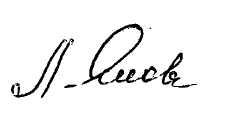                                                          Л.Л. Яковлева